26 октября 2022День начался с зарядки и завтрака. Затем дети занимались Робототехникой. 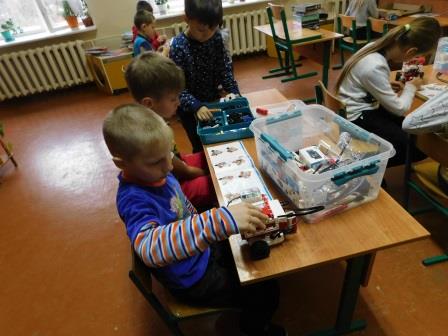 Коллективная творческая работа 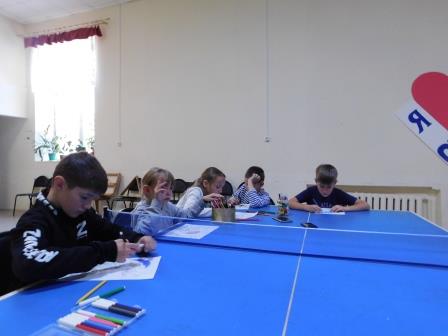 Зажигательные танцы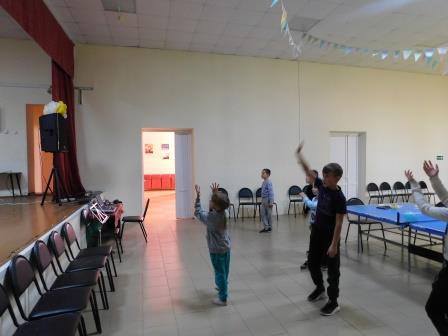 Обед, прогулка.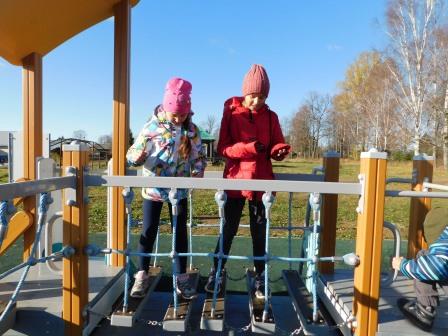 День закончился небольшой фотосессией.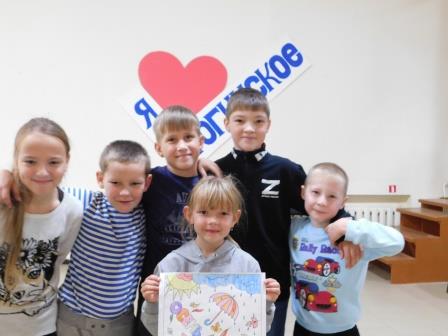 